Revised 06/22/2023DEPARTMENT OF TRANSPORTATION STATE OF GEORGIASPECIAL PROVISIONPI No. 0004634, Forsyth CountySection 154 — Construction Vibration MonitoringAdd the following:General DescriptionThis Work consists of performing preconstruction crack surveys, seismograph and other monitoring of construction vibrations, and post construction crack surveys of the buildings located on the parcels identified in Table 1 below that are adjacent to the proposed project construction on Montvale Crossing/Montgrove Glen/Montglenn Court/Tree Lane Court by procuring the services of a prequalified subcontractor specializing in this work.TABLE 1 – Parcels with Buildings within 75 feet of Proposed ConstructionDefinitionsGeneral Provisions 101 through 150.Related ReferencesStandard SpecificationsGeneral Provisions 101 through 150.Referenced DocumentsGeneral Provisions 101 through 150.SubmittalsPrequalification of SubcontractorSubmit the following documentation for the Engineer’s review and approval a minimum of thirty days prior to beginning construction activities on the project:Evidence of the subcontractor’s successful completion of at least five projects similar in concept and scope to the proposed crack survey and vibration monitoring. Include names, addresses and telephone numbers of the owners’ representatives for verification.Résumés of employees performing this work. Provide evidence showing each employee possesses experience and knowledge similar in concept and scope of this work for performing crack surveys and installing and reading seismographs. Provide evidence that the reports will be reviewed and signed by a Georgia Licensed Professional Engineer or Georgia Licensed Professional Geologist. The Department will be sole judge of determining if employees are qualified to perform the work on this project.A detailed survey plan, monitoring plan, and sequence of work that describes all materials, methods and equipment to be used to complete the crack survey and vibration monitoring.Construction MonitoringSubmit the following documentation during construction monitoring:Preconstruction Crack Survey Report documenting existing conditions of buildings prior to construction activities in accordance with subsection 154.3.03.B.Monthly Seismograph Data and Data Summary Report and Activity Log of all construction activities within 500 feet (152 meters) of the seismograph in accordance with subsection 154.3.03.A.1.Reports of building conditions regarding cracks or any other damage potentially caused by construction activities as complaints are received in accordance with subsection 154.3.03.C.Post ConstructionSubmit a Post Construction Crack Survey Report in accordance with subsection 154.3.03.D documenting post construction condition of cracks or damage identified in the pre-construction survey and cracks or any other damage potentially caused by construction activities.MaterialsGeneral Provision 101 through 150.Construction RequirementsPersonnelEnsure all employees performing this work have been approved by the Engineer in accordance with subsection 154.1.03.A.EquipmentA. SeismographUse a seismograph(s) that is weather proof and capable of continuously recording particle velocity in three perpendicular components with a flat response of 2-250 HZ over a range of at least 0.01 to 5.0 inches per second (0.254 to 127 mm per second). Provide a seismograph(s) that employs an internal dynamic calibration during each recording sequence and that has been shake table tested within the previous 24 months verifying an accuracy of +/- 5% over the frequency range of 4 to 125 Hertz. Provide a recorder/ software system that is capable of digitally storing and reproducing vibration levels in tabular or histogram (bar graph) form at no greater than six minute intervals.ConstructionObtain Engineer’s written approval of the Prequalification documents submitted in accordance with Subsectionprior to beginning this work.Perform the preconstruction crack survey prior to starting construction activities on the project.Install and begin seismograph monitoring prior to starting excavation, shoring and backfilling construction activities on the project.Maintain seismograph and crack monitoring until excavation, shoring and backfilling, compaction of subgrade, base and pavement construction activities on the project are complete.Seismograph Installation and MonitoringMonitor vibrations at building(s) using seismograph(s) when construction activities including, but not limited to, excavation, shoring installation, backfilling, and compaction of subgrade, base and pavement are within 75 feet (23 meters) of the building(s), or otherwise have the potential to result in vibrations that may cause damage or complaints. Relocate seismograph(s) as needed. Protect the seismograph from weather and vandalism.Replace missing or damaged equipment at no cost to the Department. Document the following information at the time that the seismograph is installed:Date and time of installationCoordinates of installed instrument or Station and offset Method of transducer attachment    Name and affiliation of the person installing the instrument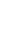 Monthly Seismograph Data and Data Summary Report and Activity Log:Compile a Monthly Seismograph Data and Data Summary Report containing the data from the seismograph and a summarization of the data showing time and magnitude of the maximum vibration that has occurred each day.Maintain an activity log of all construction activities within 500 feet (152 meters) of the seismograph Include the following data in each log:Location of construction activity Type of construction activityTypes and number of construction equipment being used, including model, manufacture and weight.    Date and times construction equipment was used.Submit Monthly Seismograph Data Summary Report and Activity Log to the Engineer on a monthly basis.Preconstruction Crack SurveyComplete a preconstruction crack survey on the outside and inside of all buildings located on Parcels: 118, 120, 129, 131, 132, 133, 134, 146, and 179. Document building conditions by taking photographs and detailed notes citing location, length and width of cracks. Compile documentation into a Preconstruction Crack Survey Report and submit to the Engineer.Building MonitoringMonitor buildings during construction for any new cracks and or elongation or widening of existing cracks. Provide a report of building conditions to the Engineer regarding cracks or any other damage potentially caused by construction activities as complaints are received.Post Construction Crack SurveyComplete a post construction crack survey on the outside and inside of all buildings located on Parcels: 118, 120, 129, 131, 132, 133, 134, 146, and 179. Document building conditions by taking photographs and detailed notes citing condition of cracks or damage identified in the pre-construction survey; also, location, length and width of cracks or any other damage potentially caused by construction activities.MeasurementThe Work under this Contract Item is measured per each for each identified parcel in Table 1 for all personnel, monitoring, preconstruction and post construction survey and documentation to carry out the requirements as described above.PaymentThis Contract Item completed and accepted will be paid for at the Per Each Price bid. Payment will be full compensation for furnishing and installing the seismograph(s), for monitoring and reporting vibration data recorded on the seismograph(s), for completing crack survey and documenting building conditions, and providing copies of all data to the Engineer in accordance with this specification. Seismographs and all other measuring equipment and devices will remain property of the Contractor.Payment will be made under:Office of Materials and TestingPARCEL NUMBERPROJECT ROUTE NUMBER/ ROAD NAME118MONTVALE CROSSING120MONTGROVE GLEN129MONTGROVE GLEN131MONTGLENN CT132MONTGLENN CT133MONTGLENN CT134MONTGLENN CT146TREE LAKE COURT179MONTGLENN CTItem No. 154Construction Vibration MonitoringPer Each9